Београд, 	18. 9. 2020.Број: 	89Р   А   С   П   И   СПРВЕ ЛИГЕ ЦЕНТРАЛНЕ СРБИЈЕПрва лига Централне Србије за 2020. годину одржава се од 10. до 17. октобра 2020. године у Цептер хотелу Дрина у Бајиној Башти - www.zepterhoteldrina.com.Игра се по Бергеровом систему 11 кола за осам дана (три пута по два кола дневно: трећег, четвртог и шестог дана). Темпо игре је 90 минута по играчу и 30 секунди по играчу за сваки одиграни потез од почетка партије. Такмичење се рејтингује код ФИДЕ.Игра се на 6 сениорских табли са правом на 4 резерве, слободан избор, без обзира на рејтинг и категорије. У екипи може у сваком колу наступити по један играч са рејтинг листе друге федерације. Он се може регистровати за екипу 7 дана пре почетка такмичења (до 3. октобра) уз уплату од 15.000 динара на жиро-рачун Шаховског савеза Централне Србије.Право учешћа имају шаховски клубови:ВШК 2005.						-	ВаљевоСЛОГА ТУРИСТ					-	КраљевоМЕТАЛАЦ						-	Горњи МилановацПОЖЕГА						-	ПожегаРУДАР						-	Костолац ВШК "СВЕТИ НИКОЛАЈ СРПСКИ"	-	ВаљевоСЛОГА						-	ПетровацРАДНИЧКИ ВОДОВОД			- 	КрагујевацАРАНЂЕЛОВАЧКИ ШК			-	АранђеловацКРУШИК						-	Ваљево ОШК ПАРАЋИН					-	ПараћинБОРАЦ						-	ЧачакИзвлачење турнирски бројева обавиће се 26. септембра 2020. године.Састанак капитена  екипа и предаја основних састава обавиће се 10. октобра 2020. године у 12,00 часова у сали Цептер хотела Дрина у Бајиној Башти. При предаји основног састава капитени су дужни да за такмичаре дају потписане изјаве Кризног штаба и да доставе лекарске прегледе за 2020. годину. Уколико немају лекарске преглде организатор ће обезбедити лиценцираног специјалисту медицине спорта да у недељу 11. октобра,  9 - 13 часова изврши прегледе за оне који то немају.С обзиром, због квара штампача, да већина клубова неће имати чланске карте Шаховски савез Централне Србије ће најкасније 4. октобра објавити све регистроване играче клубова Прве лиге ЦС што ће уједно доказивати припадност односном клубу.Организатор обезбеђује комплетан инвентар за такмичење: електронске сатове и гарнитуре, формуларе за писање партија. . .Смештај учесника и пратилаца екипа предвиђен је у Цептер хотелу Дрина у Бајиној Башти Цена једнодневног пансиона са БТО у једнокреветним собама износи 3.980 динара у двокреветним 3.380 динара, а у трокреветним 2.780 динара. Свака екипа има право на највише две једнокреветне. Клубови за резервацију смештаја треба да се обрате Цептер хотелу Дрина у Бајиној Башти на е-маил: office@zepterhoteldrina.com - rezervacija@zepterhoteldrina.com. Телефон: 031862451. Особа за контакт Рада Дамјановић.Рок за подношење захтева за профакуре и резервацију смештаја је 7. октобар 2020. године. Свака екипа је обавезна да Шаховском савезу Централне Србије уплати котизацију 15.000,00 динара на жиро-рачун број: 160-19343-53, најкасније до 7. октобра 2020. године.Долазак екипа у предвиђен је за 9. октобар у поподневним или за 10. октобар 2020. године у преподневним сатима. При доласку капитени треба да се јаве, са потврдама  о уплати, на рецепцији Цептер хотела Дрина где ће добити  распоред смештаја и остала потребна обавештења. Остали елементи везани за такмичење биће регулисани Турнирским правилником, који ће благовремено бити објављен на сајту ШСЦС а у штампаном облику достављен клубовима на техничкој конференцији.Богдан Поповић, с.р. 				Миливоје Миливојевић, с.р.председник ТК ШСЦС					секретар ШСЦСЗоран Бојовић, с.р.председник ШСЦСЦептер хотел Дрина - Бајина БаштаТелефон: 031862451Е-маил: 	office@zepterhoteldrina.com 		rezervacija@zepterhoteldrina.com. ЗАХТЕВ ЗА РЕЗЕРВАЦИЈУ СМЕШТАЈА(Образац)Шаховски клуб 	_________________________________________________________Адреса		_________________________________________________________Текући рачун	_________________________________________________________Факс			_________________________________________________________Особа за контакт и телефон	______________________________________________Структура соба 	1/1	број особа	_______	1/2	број особа	_______1/3	број особа	_______	Списак гостију Шаховског клуба				      датум доласка у хотел1. ________________________________________________     	____________________2. ________________________________________________	____________________3. ________________________________________________	____________________4. ________________________________________________	____________________5. ________________________________________________	____________________6. ________________________________________________	____________________7. ________________________________________________	____________________8. ________________________________________________	____________________О в л а ш ћ е н о   л и ц е(Име и презиме)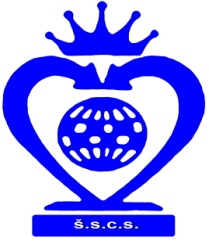 ШАХОВСКИ САВЕЗ ЦЕНТРАЛНЕ СРБИЈЕБеоград, Нушићева 25/II, Тел-факс: 011-3222447, 3222448www.sah-centralnasrbija.com      Е-маил:  cs_sah@verat.net